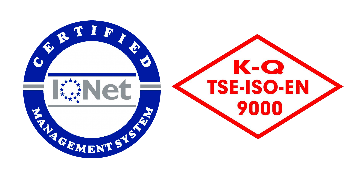 Savunmaya davet yazısı ÖRNEĞİ 		   							          KİŞİYE ÖZEL										            …/…/…Sayın …………….Disiplin Soruşturmasına konu olan …/…/… tarihinde meydana gelen ………………..olayı ile ilgili hakkınızda yapılan disiplin soruşturmasında,   …………   disiplin suçunu işlediğiniz  iddiası ile ilgili olarak Disiplin Yönetmeliği’nin 15.maddesi gereğince savunma yapmak üzere ………. tarihinde (Öğrencinin savunmasını yapacağı tarih belirlenirken; davet yazısının tebliğinden itibaren geçecek yedi günlük süreyi takip eden bir tarih olmasına dikkat edilmesi gerekmektedir. )saat: …..de/da ………………..  odasında hazır bulunmanız, savunmanızı yazılı veya sözlü olarak yapmanız; çağrıya özürsüz olduğunuz halde uymadığınız veya özrünüzü zamanında bildirmediğiniz takdirde, savunmadan  vazgeçmiş sayılacağınız ve diğer delillere dayanılmak suretiyle hakkınızda gerekli kararın verileceği, hususunda bilgilerinizi ve gereğini rica ederim.………………..										    (Soruşturmacı)